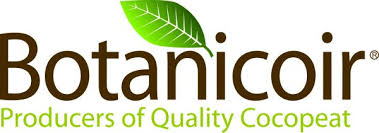 Open Top Container – Dry XDPepper & Capsicum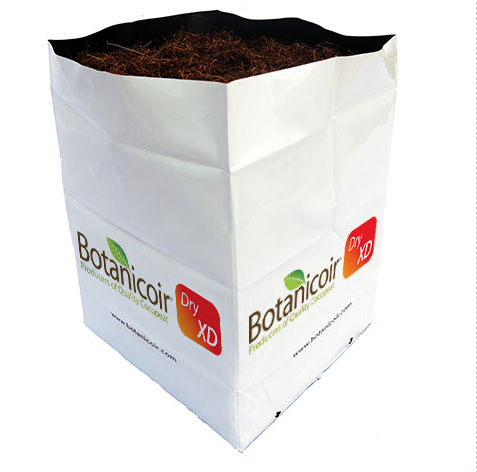 